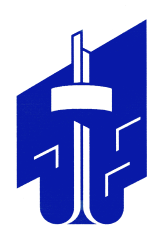 СОВЕТ депутатов металлургического района
второго созыварешениеот _____________ 					                                      №  ____  ПРОЕКТО внесении изменений в решение Совета депутатов Металлургического района от 28.06.2022 № 26/1              «Об утверждении Порядка установления размеров и условий оплаты труда выборных должностных лиц, осуществляющих свои полномочия на постоянной основе, и лиц, замещающих должности муниципальной службы                          в Металлургическом районе города Челябинска»В соответствии с  Трудовым кодексом Российской Федерации, федеральными законами от 06 октября 2003 года № 131-ФЗ «Об общих принципах организации местного самоуправления в Российской Федерации», от 02 марта 2007 года № 25-ФЗ                               «О муниципальной службе в Российской Федерации», Законом Челябинской области                от 30 мая 2007 года № 144-ЗО «О регулировании муниципальной службы в Челябинской области», Уставом Металлургического района города ЧелябинскаСовет депутатов Металлургического районаР е ш а е т:Внести в Порядок установления размеров и условий оплаты труда выборных должностных лиц, осуществляющих свои полномочия на постоянной основе, и лиц, замещающих должности муниципальной службы в Металлургическом районе города Челябинска, утвержденный решением Совета депутатов Металлургического района                     от 28.06.2022 № 26/1 (далее – Порядок), следующие изменения:подпункт 2) пункта 6 изложить в новой редакции:«2) ежемесячная надбавка за классный чин в следующих размерах:	Ежемесячная надбавка за классный чин выплачивается со дня присвоения лицу, замещающему должность муниципальной службы, классного чина в порядке, установленном законодательством Челябинской области и нормативными правовыми актами органов местного самоуправления Металлургического района города Челябинска;»;пункт 1 приложения 1 к Порядку изложить в новой редакции:«1. Ежемесячное денежное вознаграждение:приложение 2 к Порядку изложить в новой редакции (приложение 1                              к настоящему решению);приложение 3 к Порядку изложить в новой редакции (приложение 2                              к настоящему решению).Внести настоящее решение в раздел 2 «Органы и должностные лица местного самоуправления, муниципальная служба» нормативной правовой базы местного самоуправления Металлургического района города Челябинска.Ответственность за исполнение настоящего решения возложить на Главу Металлургического района С.Н. Кочеткова и Председателя Совета депутатов Металлургического района А.Е. Четвернина.4. Контроль исполнения настоящего решения поручить постоянной комиссии Совета депутатов Металлургического района по местному самоуправлению, регламенту             и этике (С.А. Малыгин) и постоянной комиссии Совета депутатов Металлургического района по бюджету и налогам (А.Е. Четвернин).5. Настоящее решение вступает в силу со дня его официального опубликования (обнародования) и применяется к правоотношениям, возникшим с 01 января 2024 года.Председатель Совета депутатовМеталлургического района                                                                                А.Е. ЧетвернинГлава Металлургического района						           С.Н. Кочетков Классный чинГруппа должностеймуниципальной службы(по Реестру)Размернадбавки(руб.)Действительный муниципальный советник 1 классаВысшая6 761Действительный муниципальный советник 2 классаВысшая6 241Действительный муниципальный советник 3 классаВысшая5 717Муниципальный советник 1 классаГлавная5 213Муниципальный советник 2 классаГлавная4 681Муниципальный советник 3 классаГлавная4 167Советник муниципального образования 1 классаВедущая3 815Советник муниципального образования 2 классаВедущая3 131Советник муниципальной службы 1 классаСтаршая2 611Советник муниципальной службы 2 классаСтаршая2 086Референт муниципальной службыМладшая1 731Наименование должностиРазмер денежного вознаграждения(должностных окладов) лиц, замещающих отдельные муниципальные должности Металлургического района города Челябинска (рублей)Глава Металлургического района112 754 (25 514)Председатель Совета депутатов Металлургического района73 204 (22 584)